CONVOCAÇÃO DO CADASTRO DE RESERVA DO AUXÍLIO RESIDÊNCIA- ARBom Jesus-PI, 13 de setembro de 2018.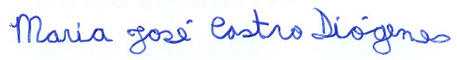 Maria José Castro DiógenesAssistente Social – NAE/UFPI                                                                             Campus Profª Cinobelina Elvas 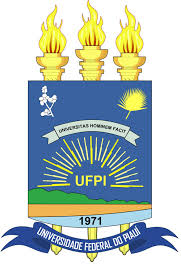 MINISTÉRIO DA EDUCAÇÃOUNIVERSIDADE FEDERAL DO PIAUÍ - UFPICAMPUS PROFª CINOBELINA ELVAS – BOM JESUS (PI)NÚCLEO DE ASSISTÊNCIA ESTUDANTIL - NAEOrd.	Nome completoCursoMatrícula01Daniel Campelo AraújoZootecnia201495310702Gustavo Jacobina da SilvaEngenharia Agronômica2015903243803Daniela Lustosa de SousaCiências Biológicas2014912651204Matheus Lopes MunizEngenharia Agronômica2018903385705Ionara Silva de SousaMedicina Veterinária2018903153006Matheus do Nascimento SilvaEngenharia Agronômica2016901641007Marilia Gabryelle Guimarães de Macedo Medicina Veterinária2017914099808Andressa Rosendo Tavares de LiraMedicina Veterinária201493693909Amanda Joihse Pereira dos Santos AlmeidaEngenharia Agronômica2016903429410Bruno Pereira MarcosEngenharia Florestal2018903128011Erica Carvalho SoaresMedicina Veterinária201493673212Flaviane Rodrigues JacobinaMedicina Veterinária201493618913Carlos Edward Batista CostaEngenharia Florestal2018902598014Vanessa Beserra da SilvaCiências Biológicas2014912509715Luiz Felipe Rodrigues GomesCiências Biológicas2018902196316Caio de Sousa BarretoCiências Biológicas 2014927831